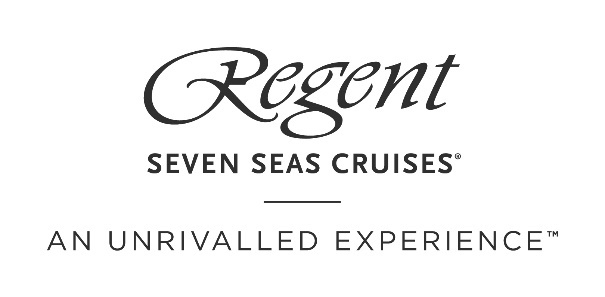 Gasten ontvangen gratis suite upgrade bij Regent Seven Seas CruisesRegent Reassurence-regeling verlengt tot eind september 2020Amsterdam, 2 september 2020 – Regent Seven Seas Cruises® heeft de Elevate Your Experience-promotie gelanceerd, waarbij gasten een gratis upgrade krijgen van maar liefst twee suite-categorieën hoger, tot aan een Penthouse Suite. De actie geldt op geselecteerde cruises in 2021 in Alaska, Noord-Europa en het Middellandse Zeegebied.Wanneer gasten hun suite upgraden naar een Concierge Suite, kan er zelfs gebruik worden gemaakt van een gratis hotelnacht voorafgaand aan de reis. Om zo geheel uitgerust en ontspannen aan boord te gaan en van de cruise te kunnen genieten. Regent gasten kunnen er ook voor kiezen om te upgraden naar een luxueuze Penthouse Suite met bijbehorende exclusieve voordelen en voorzieningen, waaronder een persoonlijke butler.Een verlaagde aanbetaling van 10% is van toepassing op boekingen die onder deze promotie vallen. Dit biedt meer vrijheid en flexibiliteit voor degenen die hun 2021 vakanties willen boeken.Elevate Your Experience“Met onze Elevate Your Experience-promotie hebben we de ongeëvenaarde ervaring van onze vloot naar een nieuw niveau getild”, aldus Jason Montague, President en Chief Executive Officer van Regent Seven Seas Cruises. “Of je nu door Alaska, Noord-Europa of het Middellandse Zeegebied vaart, gasten kunnen met deze upgrades genieten van nog meer luxe en gepersonaliseerde service in de suite.”Bovendien is Regent Reassurance, waarmee gasten hun cruise om welke reden dan ook tot 15 dagen voor vertrekdatum kunnen annuleren in ruil voor een 100% toekomstig cruise tegoed, verlengt voor alle boekingen gemaakt tot uiterlijk 30 september 2020 voor reizen die vertrekken tot en met 31 oktober 2021.Elevate Your Experience is van toepassing op boekingen gemaakt voor 30 september 2020.Verbeterde ervaring op zee en aan landRegent Seven Seas Cruises neemt haar gasten niet alleen mee naar de bestemming toe, maar laten de natuur en/of lokale cultuur ook echt ervaren met onbeperkte gratis excursies in iedere haven. Daarnaast zijn er voor de nog meer diepgaande verkenning de Regent Choice excursies, Small Group Tours, Go Local Tours, Gourmet Explorer Tours en Wellness Tours.De cruiserederij heeft een aantal must-do hoogtepunten geselecteerd in bestemmingen die opgenomen zijn in de Elevate Your Experience promotie. Droom nu, en reis later…AlaskaMet een vredige rust die contrasteert met het ruige landschap, biedt de majestueuze wildernis van Alaska genoeg mogelijkheden om de bestemming op betoverende en onvergetelijke wijze via 150 excursies in 9 havens te leren kennen. Wandelen op gletsjers, kajakken, goud zoeken en nog veel meer. Alles is mogelijk, maar het hoogtepunt van Alaska zijn toch wel de dieren. Walvissen, adelaars, wolven, herten en otters zijn slechts een fractie van de wilde dieren die je hier kunt tegenkomen, maar het spannendste dier dat je kunt spotten, is toch wel de machtige beer. In Ketchikan neemt een Regent Choice excursie gasten mee op een missie om beren te spotten vanuit de lucht en over land. Nadat vanuit een watervliegtuig het adembenemende landschap kan worden bewonderd, wordt er geland in Neets Bay, waarvandaan een wandeling gemaakt wordt naar het Tongass National Forest, waar beren zich vaak tegoed doen aan wilde zalm.Middellandse ZeegebiedCultuur en gastronomie staan ​​altijd op het menu in het Middellandse Zeegebied en hun invloeden door de geschiedenis heen zijn door Regent vastgelegd tijdens 850 excursies in 83 havens. Allerlei kunstsoorten, van architectuur tot muziek tot culinaire hoogstandjes, worden ontdekt in dit zonovergoten deel van de wereld met een veelvoud aan opties voor de reizende levensgenieter. Verdwaal op de specerijenmarkten van Istanbul, spendeer een dag in een ontspannen vissersdorpje dichtbij Porto of geniet van een buitengewone lunch in de Provence gecombineerd met lokale heerlijke wijnen als onderdeel van een Food & Wine Trails-tour op het landgoed La Cavale.Dan is er ook nog een overvloed aan musea van wereldklasse. De Small Group tour naar het beroemde Guggenheim Museum in Bilbao is een must voor cultuurliefhebbers die geïnteresseerd zijn in het werk van de giganten van popart, minimalisme, Arte Povera en conceptuele kunst. Het gebouw op zich is al een kunstwerk.Noord-EuropaOnontdekte juweeltjes van afgelegen havens tot hypermoderne steden vatten dit eclectische deel van de wereld samen. Regent heeft 450 excursies samengesteld in 55 havens van IJsland tot Rusland. Gasten hebben de mogelijkheid om kennis te maken met Shetland-pony's in Lerwick in Schotland, na een bezoek te brengen aan de ruïnes van het 17e-eeuwse kasteel, alsmede een bezoek aan de Brandenburger Tor, Checkpoint Charlie en andere belangrijke historische bezienswaardigheden in Berlijn.Het juweel in de kroon van Noord-Europa is echter misschien wel het ongelooflijke landschap in en rond de fjorden van Noorwegen en een zeer aan te bevelen gratis excursie is de Flam-spoorlijn naar Vatnahalsen. Het ongelooflijke staaltje techniek dat 20 kurkentrekker-tunnels omvat, die in slechts 20 kilometer tot 853 meter stijgen, reist door een prachtig berglandschap, door ravijnen en langs watervallen, rivieren en met sneeuw bedekte bergen.Voor meer informatie ga naar www.RSSC.com.Over Regent Seven Seas Cruises Regent Seven Seas Cruises, ‘s werelds meest toonaangevende luxueuze cruiserederij, levert al meer dan 25 jaar een ongeëvenaarde ervaring. Met ruimte voor maximaal 750 gasten aan boord, varen de ruimtelijke en stijlvolle schepen – Seven Seas Explorer®, Seven Seas Mariner®, Seven Seas Navigator®, Seven Seas Splendor® and Seven Seas Voyager®  – van ’s werelds meest luxueuze vloot naar meer dan 450 iconische bestemmingen wereldwijd. Gasten genieten gepersonaliseerde service op het hoogste niveau evenals van luxueuze all-suite accommodaties, welke toebehoren tot de grootste op zee en bijna allemaal voorzien zijn van een privébalkon. Uniek bij Regent Seven Seas Cruises is de grootste verscheidenheid aan onbeperkte gratis excursies in iedere haven, wat de cruiserederij de enige echte all-inclusive rederij maakt. Ook inbegrepen zijn alle maaltijden in een scala aan specialiteitenrestaurants en eetgelegenheden in de buitenlucht, kwaliteitswijnen en sterke dranken, entertainment, ongelimiteerde internettoegang, gratis Valet Laundry, fooien en een hotelnacht voorafgaand aan de cruise voor gasten die verblijven in Concierge-suites en hoger.Noot voor de redactie, niet bestemd voor publicatieVoor meer informatie en/of hoge resolutie beeldmateriaal, kunt u contact opnemen met:  USP Marketing PR / Regent Seven Seas Cruises BeneluxContact		Manon van BrechtTelefoon 	+31 (0)20 42 32 882Email 		rssc@usp.nl  